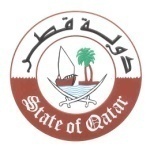 الدورة  الخامسة والثلاثون للفريق العامل المعني بالاستعراض الدوري الشامل 35th Session of the UPR Working Groupاستعراض جمهورية لاو الديموقراطية الشعبية    Review of Lao People's Democratic Republic   كلمة دولة قطر  يلقيهاالسيد/ عبدالله خليفة السويدي سكرتير ثاني لدى الوفد الدائم بجنيف   Mr. Abdulla Khalifa AL-SOWAIDI Second Secretary  جنيف، 21 يناير 2020م السيد الرئيس،في البدء نرحب بوفد جمهورية لاو ونشكره على العرض القيم لتقريره الوطني. يلاحظ وفد بلادي مع التقدير التدابير التشريعية والسياساتية التي اتخذتها جمهورية لاو لتنفيذ التوصيات التي قبلت بها في الاستعراض السابق، بما في ذلك اعتماد خطة لسن وتعديل القوانين للفترة من 2015 – 2020 وتضمين هذه القوانين أحكام المعاهدات المنضمة إليها، بما فيها معاهدات حقوق الانسان . كما نأخذ علماً بالجهود الوطنية المبذولة لتعزيز عمل الآليات الوطنية القائمة وإنشاء آليات وهيئات جديدة معنية بتنفيذ التزامات جمهورية لاو بموجب معاهدات حقوق الإنسان المنضمة اليها .    ودعماً لجهود جمهورية لاو لتعزيز وحماية حقوق الانسان، يتقدم وفد بلادي بالتوصيات التالية: مواصلة اتخاذ التدابير اللازمة لحصول جميع الأطفال على  قدم المساواة على فرص التعليم الجيد، لاسيما أولئك الذين يعيشون في المناطق الريفية والنائية. تكثيف الجهود الرامية إلى تعزيز التعاون الثنائي والاقليمي والدولي لمكافحة الإتجار بالأشخاص.وضع سياسة وطنية لتمكين سكان المناطق الريفية من الاستفادة من البرامج الاقتصادية الرامية للحد من الفقر.  شكراً السيد الرئيس،،،Recommendations of Qatar to Lao:Continue to take the necessary measures for all children to have equal access to quality education, especially those who live in rural and remote areas.Intensify efforts to enhance bilateral, regional and international cooperation to combat trafficking in persons.Develop a national policy to enable people in rural areas to benefit from economic programs aimed at reducing poverty.